§2145.  Recycling reporting1.  Reporting requirement.  Beginning March 1, 2020 and annually thereafter, a recycling establishment shall report to the department regarding its recycling of reportable recyclable materials generated in the State.  The report must be on a form provided by or a format approved by the department and must include:A.  The business name, mailing address, physical address, e-mail address, contact person and telephone number of the recycling establishment;  [PL 2019, c. 291, Pt. B, §5 (NEW).]B.  The amount in tons of each category of reportable recyclable materials, by generator, received by the recycling establishment; and  [PL 2019, c. 291, Pt. B, §5 (NEW).]C.  The amount in tons of each category of reportable recyclable materials, by destination, shipped by the recycling establishment.  [PL 2019, c. 291, Pt. B, §5 (NEW).]The report must specify the quantity of reportable recyclable materials required to be reported under paragraphs B and C delineated into distinct material types to the extent possible.  If the report specifies the quantity of reportable recyclable materials as determined using a volume-to-weight conversion formula, the report must include that conversion formula for review and approval by the department.  The report may provide an aggregate quantity for multiple locations operated by a recycling establishment as long as the report specifically identifies each location used in determining the aggregate quantity.The department shall establish reporting guidelines to ensure that reportable recyclable materials to be included in a report under this subsection are not counted more than once.[PL 2019, c. 291, Pt. B, §5 (NEW).]2.  Data aggregation.  The department shall aggregate data contained within the reports submitted under this section for the purpose of determining statewide quantities of reportable recyclable materials recycled.[PL 2019, c. 291, Pt. B, §5 (NEW).]3.  Confidentiality.  Information submitted to the department pursuant to this section may be designated as confidential by the submitting party in accordance with the provisions of section 1310‑B and, if the information is so designated, the provisions of section 1310‑B apply.[PL 2019, c. 291, Pt. B, §5 (NEW).]SECTION HISTORYPL 2019, c. 291, Pt. B, §5 (NEW). The State of Maine claims a copyright in its codified statutes. If you intend to republish this material, we require that you include the following disclaimer in your publication:All copyrights and other rights to statutory text are reserved by the State of Maine. The text included in this publication reflects changes made through the First Regular and First Special Session of the 131st Maine Legislature and is current through November 1, 2023
                    . The text is subject to change without notice. It is a version that has not been officially certified by the Secretary of State. Refer to the Maine Revised Statutes Annotated and supplements for certified text.
                The Office of the Revisor of Statutes also requests that you send us one copy of any statutory publication you may produce. Our goal is not to restrict publishing activity, but to keep track of who is publishing what, to identify any needless duplication and to preserve the State's copyright rights.PLEASE NOTE: The Revisor's Office cannot perform research for or provide legal advice or interpretation of Maine law to the public. If you need legal assistance, please contact a qualified attorney.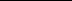 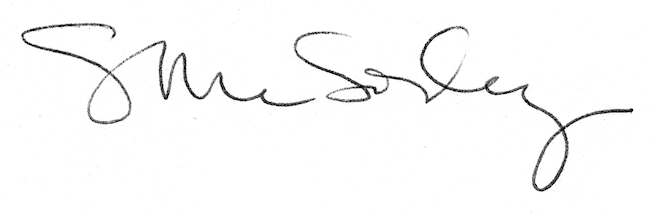 